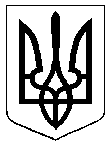 КРАМАРОРСЬКА РАЙОННА РАДАР І Ш Е Н Н Я від                           №                 	м. Про безоплатну передачу із спільної власності територіальних громад сіл, селищ, міст, що знаходяться в управлінні Краматорської районної ради Донецької області, у спільну власність територіальних громад сіл, селищ, міста, що знаходяться в управлінні Костянтинівської міської ради	Керуючись п. 20 ст. 43, ст. 60, пп. 1, 3 п. 6-2, абз. 2, 4 п. 10 Прикінцевих та перехідних положень Закону України «Про місцеве самоврядування в Україні», ст.78 Господарського кодексу України, ст. 17 Закону України від 15.05.2003 р. № 755-IV «Про державну реєстрацію юридичних осіб, фізичних осіб - підприємців та громадських формувань», з урахуванням приписів Закону України від 17.09.2020 р. № 907-ІХ «Про внесення змін до Бюджетного кодексу України»  районна радаВИРІШИЛА:	1.   Вийти із засновників та передати безоплатно із спільної власності територіальних громад сіл, селищ, міст, що знаходиться в управлінні Краматорської районної ради Донецької області, у спільну власність територіальних громад сіл, селищ, міста, що знаходиться в управлінні Костянтинівської міської ради  наступні юридичні особи:	 - Кіндратівська спеціалізована школа І-ІІІ ступенів з поглибленим вивченням інформатики та програмування Костянтинівської районної ради Костянтинівського району Донецької області (код ЄДРПОУ 25703501,  юридична адреса: 85133, Донецька область, Костянтинівський район, с.Кіндратвка, вул.Заборського,101);	- Софіївський навчально-виховний комплекс Костянтинівської районної ради Донецької області (код ЄДРПОУ 25703493, юридична адреса: 85171, Донецька обл., Костянтинівський район, с. Софіївка, вул.Центральна);	- Торський навчально-виховний комплекс Костянтинівської районної ради Донецької області (код ЄДРПОУ 25708148, юридична адреса: 85170, Донецька обл., Костянтинівський район, с.Торське, вул. Ювілейна, 27);	- Заклад дошкільної освіти Костянтинівської районної ради Донецької області в селі Куртівка (код ЄДРПОУ 25708198, юридична адреса: 85133, Донецька обл., Костянтинівський район, с.Куртівка, вул.Центральна).Голова районної ради                                                                С.О.МОХОВИК                 